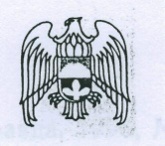 КЪЭБЭРДЕЙ БАЛЪКЪЭР РЕСПУБЛИКЭМЩЫЩ САМОУПРАВЛЕНЭМ ИПЩЭ ЛЭСКЭН СОВЕТКЪАБАРТЫ-МАЛКЪАР РЕСПУБЛИКАНЫЖЕР-ЖЕРЛИ САМОУПРАВЛЕНИЯНЫ ВЕРХНИЙ ЛЕСКЕН СОВЕТИКАБАРДИНО-БАЛКАРСКАЯ РЕСПУБЛИКАВЕРХНЕ-ЛЕСКЕНСКИЙ СОВЕТ МЕСТНОГО САМОУПРАВЛЕНИЯ  361372, КБР, Лескенский район, с.Верхний Лескен, ул. Ленина, 6,  тел. 99-1-06, факс: (886639) 9-91-06, adm-vlesken@mail.ruРЕШЕНИЕ   № _1___      УНАФЭ   № _1___      БЕГИМ   № _1___  Совета местного самоуправления сельского поселения Верхний Лескен  Лескенского муниципального района Кабардино-Балкарской Республики  (пятого созыва)« 07 »  мая 2019 года                                                                 с.п. Верхний Лескен«О внесении изменений в решение № 1 от 27.12.2018 года «О бюджете сельского поселения Верхний Лескен Лескенского муниципального   района Кабардино-Балкарской Республики на 2019 год и плановый период 2020 и 2021 годов»        Внести в решение Совета местного самоуправления сельского поселения Верхний Лескен Лескенского муниципального района «О бюджете сельского поселения Верхний Лескен Лескенского муниципального района Кабардино-Балкарской Республики на 2019 год и плановый период 2020 и 2021 годов» следующие изменения:Статью 1 изложить в следующей редакции:«Статья 1. Основные характеристики бюджета сельского поселения Верхний Лескен Лескенского муниципального   района Кабардино-Балкарской Республики на 2019 год и в плановый период 2020 и 2021 годов:     1.Утвердить основные характеристики бюджета сельского поселения Верхний Лескен Лескенского муниципального   района на 2019 год  учетом уровня инфляции, не превышающего 4,3 процента (декабрь 2019 года к декабрю 2018 года):1) прогнозируемый общий объем доходов местного бюджета на 2019 год в сумме 2 860 468 рублей 15 копеек, в том числе: объем межбюджетных трансфертов в 2019 году из республиканского бюджета Кабардино-Балкарской Республики в сумме 6 547 рублей 19 копеек, из бюджета Лескенского муниципального района в сумме 2 586 601 рублей 00 копеек, субвенций и иных межбюджетных трансфертов в сумме 81 173 рублей 01 копеек, собственных доходов в сумме 186 146 рублей 95 копеек;2) прогнозируемый общий объем расходов местного бюджета в сумме 2 930 098 рублей 44 копеек; 3) дефицит местного бюджета на 2019 год составляет в сумме 69 630 рублей 29 копеек за счет свободных остатков Приложения 4, 5, 6 изложить в следующей редакции:Председатель Совета местного самоуправлениясельского поселения Верхний Лескен                                                          М.МисаковПриложение №4 решения  совета местного самоуправления сельского поселения Верхний Лескен Лескенского муниципального района КБР «О внесении изменений в бюджет сельского поселения Верхний Лескен Лескенского муниципального   района Кабардино-Балкарской Республики на 2019 год и  плановый период 2020 и 2021 годов» ВЕДОМСТВЕННАЯ СТРУКТУРА РАСХОДОВ МЕСТНОГО БЮДЖЕТА НА 2019 ГОД И ПЛАНОВЫЙ ПЕРИОД 2020-2021 ГОДОВ (в рублях)Приложение №5 к решениюсовета местного самоуправления сельского поселения Верхний Лескен Лескенского муниципального района КБР «О внесении изменений в бюджет сельского поселения Верхний Лескен Лескенского муниципального   района Кабардино-Балкарской Республики на 2019 год и  плановый период 2020 и 2021 годов» РАСПРЕДЕЛЕНИЕ БЮДЖЕТНЫХ АССИГНОВАНИЙ НА 2019 ГОД И ПЛАНОВЫЙ ПЕРИОД 2020 - 2021 ГОДОВ ПО РАЗДЕЛАМ И ПОДРАЗДЕЛАМ, ЦЕЛЕВЫМ СТАТЬЯМ И ВИДАМ РАСХОДОВ КЛАССИФИКАЦИИ РАСХОДОВ БЮДЖЕТАПриложение №6к проекту решения  совета местного самоуправления сельского поселения Верхний Лескен Лескенского муниципального района КБР «О внесении изменений в бюджет сельского поселения Верхний Лескен Лескенского муниципального   района Кабардино-Балкарской Республики на 2019 год и  плановый период 2020 и 2021 годов»                                                                         Источники Финансирования дефицита бюджета сельского поселения Верхний Лескен  на 2019 год.  Пояснительная записка           В Решение Совета местного самоуправления сельского поселения Верхний Лескен Лескенского муниципального района № 1 от 27.12.2018 года внесены следующие изменения:ДОХОДЫ        Доходы бюджета с.п. Верхний Лескен Лескенского муниципального района на 2019г. составили 2 860 468 рублей 15 копеек, в том числе собственные доходы 186 146 рублей 95 копеек РАСХОДЫ        Расходы бюджета с.п. Верхний Лескен Лескенского муниципального района увеличены и в целом составили 2 930 098 рублей 44 копейки, в том числе:     1) Содержание автомобильных дорог общего пользования федерального значения в рамках подпрограммы «Дорожное хозяйство» государственной программы Российской Федерации «Развитие транспортной системы»: раздел/подраздел 04 09- 0 рублей 28 копеек.     2) Прочая закупка товаров, работ и услуг для обеспечения государственных (муниципальных) нужд: раздел/подраздел 01 13- 50 000 рублей 00 копеек.    3) Благоустройство: Прочая закупка товаров, работ и услуг для обеспечения государственных (муниципальных) нужд: раздел/подраздел 05 03 – 12 496 рублей 47 копеек.    4) Прочая закупка товаров, работ и услуг для обеспечения государственных (муниципальных) нужд: раздел/подраздел 08 01- 7 133 рубля 54 копейки.       Бухгалтер                                                                         Р. ПлиеваНаименование показателяКБККБККБККБККБК2019г.2020г.2021г.Наименование показателяКВСРРазделПодразделКЦСРКВР2019г.2020г.2021г.123456789ВСЕГО:2 930 098,442 862 479,272 866 112,27Администрация сельского поселения7032 930 098,442 862 479,272 866 112,27ОБЩЕГОСУДАРСТВЕННЫЕ ВОПРОСЫ703011 699 076,461 377 723,021 384 913,02Функционирование высшего должностного лица субъекта Российской Федерации и муниципального образования7030102647 462,47647 462,47647 462,47Обеспечение функционирования Главы муниципального образования и его администрации70301027700000000647 462,47647 462,47647 462,47Глава муниципального образования70301027710000000647 462,47647 462,47647 462,47Финансовое обеспечение выполнения функций органов местного самоуправления, оказания услуг и выполнения работ70301027710090000647 462,47647 462,47647 462,47Расходы на обеспечение функций государственных органов, в том числе территориальных органов70301027710090019647 462,47647 462,47647 462,47Фонд оплаты труда государственных (муниципальных) органов70301027710090019121497 283,00497 283,00497 283,00Фонд оплаты труда государственных (муниципальных) органов70301027710090019121497 283,00497 283,00497 283,00Взносы по обязательному социальному страхованию на выплаты денежного содержания и иные выплаты работникам государственных (муниципальных) органов70301027710090019129150 179,47150 179,47150 179,47Взносы по обязательному социальному страхованию на выплаты денежного содержания и иные выплаты работникам государственных (муниципальных) органов70301027710090019129150 179,47150 179,47150 179,47Функционирование Правительства Российской Федерации, высших исполнительных органов государственной власти субъектов Российской Федерации, местных администраций7030104880 875,51701 522,07708 712,07Обеспечение функционирования главы местной администрации и его заместителей, Аппарата местной администрации70301047800000000880 875,51701 522,07708 712,07Аппарат местной администрации70301047820000000880 875,51701 522,07708 712,07Финансовое обеспечение выполнения функций органов местного самоуправления, оказания услуг и выполнения работ70301047820090000880 875,51701 522,07708 712,07Расходы на обеспечение функций государственных органов, в том числе территориальных органов70301047820090019880 875,51701 522,07708 712,07Фонд оплаты труда государственных (муниципальных) органов70301047820090019121180 785,00180 785,00180 785,00Фонд оплаты труда государственных (муниципальных) органов70301047820090019121180 785,00180 785,00180 785,00Взносы по обязательному социальному страхованию на выплаты денежного содержания и иные выплаты работникам государственных (муниципальных) органов7030104782009001912954 597,0754 597,0754 597,07Взносы по обязательному социальному страхованию на выплаты денежного содержания и иные выплаты работникам государственных (муниципальных) органов7030104782009001912954 597,0754 597,0754 597,07Прочая закупка товаров, работ и услуг70301047820090019244643 493,44464 140,00471 330,00Прочая закупка товаров, работ и услуг70301047820090019244643 493,44464 140,00471 330,00Уплата налога на имущество организаций и земельного налога703010478200900198512 000,002 000,002 000,00Уплата налога на имущество организаций и земельного налога703010478200900198512 000,002 000,002 000,00Обеспечение деятельности финансовых, налоговых и таможенных органов и органов финансового (финансово-бюджетного) надзора70301063 167,583 167,583 167,58Контрольно-счетный орган муниципального образования703010693000000003 167,583 167,583 167,58Обеспечение деятельности Контрольно-счетного органа муниципального образования703010693900000003 167,583 167,583 167,58Иные МБТ на осуществление полномочий контрольно-счетного органа поселения по осуществлению внешнего муниципального финансового контроля703010693900793903 167,583 167,583 167,58Иные межбюджетные трансферты703010693900793905403 167,583 167,583 167,58Иные межбюджетные трансферты703010693900793905403 167,583 167,583 167,58Резервные фонды70301115 000,0015 000,0015 000,00Муниципальная программа "Управление муниципальными финансами"703011139000000005 000,0015 000,0015 000,00Подпрограмма "Нормативно-методическое обеспечение и организация бюджетного процесса"703011139200000005 000,0015 000,0015 000,00Основное мероприятие "Управление резервными средствами местного бюджета"703011139205000005 000,0015 000,0015 000,00Резервный фонд Местной администрации703011139205205405 000,0015 000,0015 000,00Резервные средства703011139205205408705 000,0015 000,0015 000,00Резервные средства703011139205205408705 000,0015 000,0015 000,00Другие общегосударственные вопросы7030113212 570,9010 570,9010 570,90Муниципальная программа "Экономическое развитие и инновационная экономика"70301131500000000212 000,0010 000,0010 000,00Подпрограмма "Градостроительная деятельность"703011315Г0000000212 000,0010 000,0010 000,00Финансовое обеспечение выполнения функций органов местного самоуправления, оказания услуг и выполнения работ703011315Г0090000212 000,0010 000,0010 000,00Реализация мероприятий программы703011315Г0099998212 000,0010 000,0010 000,00Прочая закупка товаров, работ и услуг703011315Г0099998244212 000,0010 000,0010 000,00Прочая закупка товаров, работ и услуг703011315Г0099998244212 000,0010 000,0010 000,00Обеспечение функционирования Главы муниципального образования и его администрации70301137700000000570,90570,90570,90Глава муниципального образования70301137710000000570,90570,90570,90Финансовое обеспечение выполнения функций органов местного самоуправления, оказания услуг и выполнения работ70301137710090000570,90570,90570,90Взнос в Ассоциацию "Совет муниципальных образований КБР"70301137710092794570,90570,90570,90Уплата иных платежей70301137710092794853570,90570,90570,90Уплата иных платежей70301137710092794853570,90570,90570,90НАЦИОНАЛЬНАЯ ОБОРОНА7030281 173,0181 172,5781 172,57Мобилизационная и вневойсковая подготовка703020381 173,0181 172,5781 172,57Реализация функций иных органов местного самоуправления7030203990000000081 173,0181 172,5781 172,57Иные непрограммные мероприятия7030203999000000081 173,0181 172,5781 172,57Субвенции на осуществление первичного воинского учета на территориях, где отсутствуют военные комиссариаты7030203999005118081 173,0181 172,5781 172,57Фонд оплаты труда государственных (муниципальных) органов7030203999005118012162 344,8662 344,5262 344,52Фонд оплаты труда государственных (муниципальных) органов7030203999005118012162 344,8662 344,5262 344,52Взносы по обязательному социальному страхованию на выплаты денежного содержания и иные выплаты работникам государственных (муниципальных) органов7030203999005118012918 828,1518 828,0518 828,05Взносы по обязательному социальному страхованию на выплаты денежного содержания и иные выплаты работникам государственных (муниципальных) органов7030203999005118012918 828,1518 828,0518 828,05НАЦИОНАЛЬНАЯ ЭКОНОМИКА7030498 747,2398 746,9598 746,95Дорожное хозяйство (дорожные фонды)703040998 747,2398 746,9598 746,95Муниципальная программа "Развитие транспортной системы"7030409240000000098 747,2398 746,9598 746,95Подпрограмма "Дорожное хозяйство"7030409242000000098 747,2398 746,9598 746,95Основное мероприятие "Капитальный ремонт, ремонт и содержание автомобильных дорог общего пользования местного значения"7030409242010000098 747,2398 746,9598 746,95Содержание автомобильных дорог общего пользования местного значения7030409242019205898 747,2398 746,9598 746,95Прочая закупка товаров, работ и услуг7030409242019205824498 747,2398 746,9598 746,95Прочая закупка товаров, работ и услуг7030409242019205824498 747,2398 746,9598 746,95ЖИЛИЩНО-КОММУНАЛЬНОЕ ХОЗЯЙСТВО70305142 957,81452 826,34449 269,34Жилищное хозяйство70305017 611,007 611,007 611,00Муниципальная программа "Обеспечение доступным и комфортным жильем и коммунальными услугами"703050105000000007 611,007 611,007 611,00Подпрограмма "Создание условий для обеспечения качественными услугами жилищно-коммунального хозяйства"703050105200000007 611,007 611,007 611,00Основное мероприятие "Содействие проведению капитального ремонта многоквартирных домов"703050105201000007 611,007 611,007 611,00Взносы региональному оператору на капитальный ремонт общего имущества в многоквартирных домах703050105201800507 611,007 611,007 611,00Прочая закупка товаров, работ и услуг703050105201800502447 611,007 611,007 611,00Прочая закупка товаров, работ и услуг703050105201800502447 611,007 611,007 611,00Благоустройство7030503135 346,81445 215,34441 658,34Муниципальная программа "Обеспечение доступным и комфортным жильем и коммунальными услугами"70305030500000000135 346,81445 215,34441 658,34Продпрограмма "Благоустройство территории муниицпального образования"70305030590000000135 346,81445 215,34441 658,34Реализация мероприятий общепрограммного характера по подпрограмме.70305030599900000135 346,81445 215,34441 658,34Финансовое обеспечение иных расходов органов местного самоуправления и муниципальных казенных учреждений70305030599999999135 346,81445 215,34441 658,34Прочая закупка товаров, работ и услуг70305030599999999244135 346,81445 215,34441 658,34Прочая закупка товаров, работ и услуг70305030599999999244135 346,81445 215,34441 658,34КУЛЬТУРА, КИНЕМАТОГРАФИЯ70308865 277,47852 010,39852 010,39Культура7030801865 277,47852 010,39852 010,39Муниципальная программа "Развитие культуры и туризма"70308011100000000865 277,47852 010,39852 010,39Подпрограмма "Искусство"70308011120000000865 277,47852 010,39852 010,39Основное мероприятие "Сохранение и развитие исполнительских искусств"70308011120100000865 277,47852 010,39852 010,39Расходы на обеспечение деятельности (оказание услуг) муниципальных учреждений70308011120190059865 277,47852 010,39852 010,39Фонд оплаты труда учреждений70308011120190059111520 296,00520 296,00520 296,00Фонд оплаты труда учреждений70308011120190059111520 296,00520 296,00520 296,00Взносы по обязательному социальному страхованию на выплаты по оплате труда работников и иные выплаты работникам учреждений70308011120190059119157 129,39157 129,39157 129,39Взносы по обязательному социальному страхованию на выплаты по оплате труда работников и иные выплаты работникам учреждений70308011120190059119157 129,39157 129,39157 129,39Прочая закупка товаров, работ и услуг70308011120190059244187 852,08174 585,00174 585,00Прочая закупка товаров, работ и услуг70308011120190059244187 852,08174 585,00174 585,00Наименование показателяКБККБККБККБК2019г.2020г.2021г.Наименование показателяРазделПодразделКЦСРКВР2019г.2020г.2021г.12345678ВСЕГО:2 930 098,442 862 479,272 866 112,27ОБЩЕГОСУДАРСТВЕННЫЕ ВОПРОСЫ011 699 076,461 377 723,021 384 913,02Функционирование высшего должностного лица субъекта Российской Федерации и муниципального образования0102647 462,47647 462,47647 462,47Обеспечение функционирования Главы муниципального образования и его администрации01027700000000647 462,47647 462,47647 462,47Глава муниципального образования01027710000000647 462,47647 462,47647 462,47Финансовое обеспечение выполнения функций органов местного самоуправления, оказания услуг и выполнения работ01027710090000647 462,47647 462,47647 462,47Расходы на обеспечение функций государственных органов, в том числе территориальных органов01027710090019647 462,47647 462,47647 462,47Фонд оплаты труда государственных (муниципальных) органов01027710090019121497 283,00497 283,00497 283,00Фонд оплаты труда государственных (муниципальных) органов01027710090019121497 283,00497 283,00497 283,00Взносы по обязательному социальному страхованию на выплаты денежного содержания и иные выплаты работникам государственных (муниципальных) органов01027710090019129150 179,47150 179,47150 179,47Взносы по обязательному социальному страхованию на выплаты денежного содержания и иные выплаты работникам государственных (муниципальных) органов01027710090019129150 179,47150 179,47150 179,47Функционирование Правительства Российской Федерации, высших исполнительных органов государственной власти субъектов Российской Федерации, местных администраций0104880 875,51701 522,07708 712,07Обеспечение функционирования главы местной администрации и его заместителей, Аппарата местной администрации01047800000000880 875,51701 522,07708 712,07Аппарат местной администрации01047820000000880 875,51701 522,07708 712,07Финансовое обеспечение выполнения функций органов местного самоуправления, оказания услуг и выполнения работ01047820090000880 875,51701 522,07708 712,07Расходы на обеспечение функций государственных органов, в том числе территориальных органов01047820090019880 875,51701 522,07708 712,07Фонд оплаты труда государственных (муниципальных) органов01047820090019121180 785,00180 785,00180 785,00Фонд оплаты труда государственных (муниципальных) органов01047820090019121180 785,00180 785,00180 785,00Взносы по обязательному социальному страхованию на выплаты денежного содержания и иные выплаты работникам государственных (муниципальных) органов0104782009001912954 597,0754 597,0754 597,07Взносы по обязательному социальному страхованию на выплаты денежного содержания и иные выплаты работникам государственных (муниципальных) органов0104782009001912954 597,0754 597,0754 597,07Прочая закупка товаров, работ и услуг01047820090019244643 493,44464 140,00471 330,00Прочая закупка товаров, работ и услуг01047820090019244643 493,44464 140,00471 330,00Уплата налога на имущество организаций и земельного налога010478200900198512 000,002 000,002 000,00Уплата налога на имущество организаций и земельного налога010478200900198512 000,002 000,002 000,00Обеспечение деятельности финансовых, налоговых и таможенных органов и органов финансового (финансово-бюджетного) надзора01063 167,583 167,583 167,58Контрольно-счетный орган муниципального образования010693000000003 167,583 167,583 167,58Обеспечение деятельности Контрольно-счетного органа муниципального образования010693900000003 167,583 167,583 167,58Иные МБТ на осуществление полномочий контрольно-счетного органа поселения по осуществлению внешнего муниципального финансового контроля010693900793903 167,583 167,583 167,58Иные межбюджетные трансферты010693900793905403 167,583 167,583 167,58Иные межбюджетные трансферты010693900793905403 167,583 167,583 167,58Резервные фонды01115 000,0015 000,0015 000,00Муниципальная программа "Управление муниципальными финансами"011139000000005 000,0015 000,0015 000,00Подпрограмма "Нормативно-методическое обеспечение и организация бюджетного процесса"011139200000005 000,0015 000,0015 000,00Основное мероприятие "Управление резервными средствами местного бюджета"011139205000005 000,0015 000,0015 000,00Резервный фонд Местной администрации011139205205405 000,0015 000,0015 000,00Резервные средства011139205205408705 000,0015 000,0015 000,00Резервные средства011139205205408705 000,0015 000,0015 000,00Другие общегосударственные вопросы0113212 570,9010 570,9010 570,90Муниципальная программа "Экономическое развитие и инновационная экономика"01131500000000212 000,0010 000,0010 000,00Подпрограмма "Градостроительная деятельность"011315Г0000000212 000,0010 000,0010 000,00Финансовое обеспечение выполнения функций органов местного самоуправления, оказания услуг и выполнения работ011315Г0090000212 000,0010 000,0010 000,00Реализация мероприятий программы011315Г0099998212 000,0010 000,0010 000,00Прочая закупка товаров, работ и услуг011315Г0099998244212 000,0010 000,0010 000,00Прочая закупка товаров, работ и услуг011315Г0099998244212 000,0010 000,0010 000,00Обеспечение функционирования Главы муниципального образования и его администрации01137700000000570,90570,90570,90Глава муниципального образования01137710000000570,90570,90570,90Финансовое обеспечение выполнения функций органов местного самоуправления, оказания услуг и выполнения работ01137710090000570,90570,90570,90Взнос в Ассоциацию "Совет муниципальных образований КБР"01137710092794570,90570,90570,90Уплата иных платежей01137710092794853570,90570,90570,90Уплата иных платежей01137710092794853570,90570,90570,90НАЦИОНАЛЬНАЯ ОБОРОНА0281 173,0181 172,5781 172,57Мобилизационная и вневойсковая подготовка020381 173,0181 172,5781 172,57Реализация функций иных органов местного самоуправления0203990000000081 173,0181 172,5781 172,57Иные непрограммные мероприятия0203999000000081 173,0181 172,5781 172,57Субвенции на осуществление первичного воинского учета на территориях, где отсутствуют военные комиссариаты0203999005118081 173,0181 172,5781 172,57Фонд оплаты труда государственных (муниципальных) органов0203999005118012162 344,8662 344,5262 344,52Фонд оплаты труда государственных (муниципальных) органов0203999005118012162 344,8662 344,5262 344,52Взносы по обязательному социальному страхованию на выплаты денежного содержания и иные выплаты работникам государственных (муниципальных) органов0203999005118012918 828,1518 828,0518 828,05Взносы по обязательному социальному страхованию на выплаты денежного содержания и иные выплаты работникам государственных (муниципальных) органов0203999005118012918 828,1518 828,0518 828,05НАЦИОНАЛЬНАЯ ЭКОНОМИКА0498 747,2398 746,9598 746,95Дорожное хозяйство (дорожные фонды)040998 747,2398 746,9598 746,95Муниципальная программа "Развитие транспортной системы"0409240000000098 747,2398 746,9598 746,95Подпрограмма "Дорожное хозяйство"0409242000000098 747,2398 746,9598 746,95Основное мероприятие "Капитальный ремонт, ремонт и содержание автомобильных дорог общего пользования местного значения"0409242010000098 747,2398 746,9598 746,95Содержание автомобильных дорог общего пользования местного значения0409242019205898 747,2398 746,9598 746,95Прочая закупка товаров, работ и услуг0409242019205824498 747,2398 746,9598 746,95Прочая закупка товаров, работ и услуг0409242019205824498 747,2398 746,9598 746,95ЖИЛИЩНО-КОММУНАЛЬНОЕ ХОЗЯЙСТВО05142 957,81452 826,34449 269,34Жилищное хозяйство05017 611,007 611,007 611,00Муниципальная программа "Обеспечение доступным и комфортным жильем и коммунальными услугами"050105000000007 611,007 611,007 611,00Подпрограмма "Создание условий для обеспечения качественными услугами жилищно-коммунального хозяйства"050105200000007 611,007 611,007 611,00Основное мероприятие "Содействие проведению капитального ремонта многоквартирных домов"050105201000007 611,007 611,007 611,00Взносы региональному оператору на капитальный ремонт общего имущества в многоквартирных домах050105201800507 611,007 611,007 611,00Прочая закупка товаров, работ и услуг050105201800502447 611,007 611,007 611,00Прочая закупка товаров, работ и услуг050105201800502447 611,007 611,007 611,00Благоустройство0503135 346,81445 215,34441 658,34Муниципальная программа "Обеспечение доступным и комфортным жильем и коммунальными услугами"05030500000000135 346,81445 215,34441 658,34Продпрограмма "Благоустройство территории муниицпального образования"05030590000000135 346,81445 215,34441 658,34Реализация мероприятий общепрограммного характера по подпрограмме.05030599900000135 346,81445 215,34441 658,34Финансовое обеспечение иных расходов органов местного самоуправления и муниципальных казенных учреждений05030599999999135 346,81445 215,34441 658,34Прочая закупка товаров, работ и услуг05030599999999244135 346,81445 215,34441 658,34Прочая закупка товаров, работ и услуг05030599999999244135 346,81445 215,34441 658,34КУЛЬТУРА, КИНЕМАТОГРАФИЯ08865 277,47852 010,39852 010,39Культура0801865 277,47852 010,39852 010,39Муниципальная программа "Развитие культуры и туризма"08011100000000865 277,47852 010,39852 010,39Подпрограмма "Искусство"08011120000000865 277,47852 010,39852 010,39Основное мероприятие "Сохранение и развитие исполнительских искусств"08011120100000865 277,47852 010,39852 010,39Расходы на обеспечение деятельности (оказание услуг) муниципальных учреждений08011120190059865 277,47852 010,39852 010,39Фонд оплаты труда учреждений08011120190059111520 296,00520 296,00520 296,00Фонд оплаты труда учреждений08011120190059111520 296,00520 296,00520 296,00Взносы по обязательному социальному страхованию на выплаты по оплате труда работников и иные выплаты работникам учреждений08011120190059119157 129,39157 129,39157 129,39Взносы по обязательному социальному страхованию на выплаты по оплате труда работников и иные выплаты работникам учреждений08011120190059119157 129,39157 129,39157 129,39Прочая закупка товаров, работ и услуг08011120190059244187 852,08174 585,00174 585,00Прочая закупка товаров, работ и услуг08011120190059244187 852,08174 585,00174 585,00Код бюджетной классификации РФ           Вид заимствований сумма703.01050201100000.510Увеличение прочих остатков денежных средств бюджета 2 860 468,15703.01050201100000.610Уменьшение прочих остатков денежных средств бюджета2 930 098,44703.01050200000000.000Остаток средств бюджета69 630,29